Disciplina: 09327P – Pensamento Complexo e Formação de ProfessoresCréditos: 03Carga Horária: 45hEmenta: Introdução ao pensamento complexo. Operadores cognitivos da complexidade. Sistema e organização. Formação de professores. Auto-hetero-ecoformação.Bibliografia:ENS, R. T.; BEHRENS, R. T.; VOSGERAU, D. S. R. (Org.). Trabalho do professor no espaço escolar. Curitiba: Champagnat, 2009.IMBERNÓN, F. Formação permanente do professorado. Novas tendências. São Paulo: Cortez, 2009.GARCIA, C. M. Formação de professores. Para uma mudança educativa. Porto: Porto Editora, 1999.MORIN, Edgar. Ciência com consciência.  11ªed. Rio de Janeiro: Bertrand Brasil, 2008._____. Cabeça bem-feita: repensar a reforma, reformar o pensamento. 15ª ed. Rio de Janeiro: Bertrand Brasil, 2008b._____. O método III- O conhecimento do conhecimento. Portugal: publicações Europa-América, 1996.____. O desafio do século XXI- Religar os conhecimentos. Lisboa: Instituto Piaget, 1999.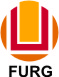 SERVIÇO PÚBLICO FEDERALMINISTÉRIO DA EDUCAÇÃOUNIVERSIDADE FEDERAL DO RIO GRANDE – FURGPROGRAMA DE PÓS-GRADUAÇÃO EDUCAÇÃO EM CIÊNCIAS: QUÍMICA DA VIDA E SAÚDE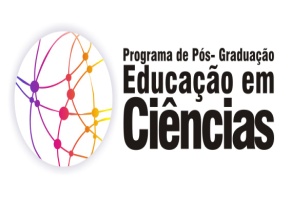 